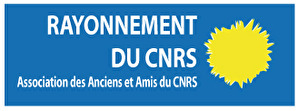 Représentants  Groupe Rhône :Bernard  ILLE :  ille.bernard@gmail.com : - 06 62 54 29 16 -Liliane GOMMET : liliane.gommet@orange.fr – 06 85 33 11 73 –BULLETIN D’INSCRIPTIONUn bulletin par personne à retourner à Bernard   et /ou à Liliane (merci de respecter la date limite d’inscription APRES-MIDI A  CREYS MALVILLEIntitulée de la journée   : Visite du chantier de déconstruction du réacteur  SUPERPHENIX  Lieu de la visite : SITE DE CREYS MALVILLE Date de la visite : -Mardi 20 novembre 2018   -  14 h précises- visite guidée-Date limite d’inscription : 22 octobre 2018NOM- PRENOM :Adresse :Code Postal :Ville :Téléphone :Adresse de messagerie :Droit à l'image (barrer la mention inutile) :                  OUI           NON                         Pour les visites sur « SITES CONTRAINTS » les renseignements et les pièces demandés ci-dessous sont indispensables : ils doivent être communiqués environ 1 mois avant la visite à la responsable des visites EDF-DPNT-  Numéro de sécurité sociale ( 15 chiffres)  :Photocopies recto- verso de sa carte identité et/ou de son passeport en cours de validité, à renvoyer avec ce bulletin d’inscription (Les permis de conduire sont exclus) Complément d’informations pour l’après midi à CREYS MALVILLE Pour vous y rendre :  Accès à Creys Malville Rendez vous à 14 heures précises  sur le site de CREYS MALVILLE – Route de Malville 38510 CREYS MEPIEU       	Cout de la visite guidée : GratuitDurée de la visite : 3 heures dont 1 h de conférence et 2h sur le chantier Transport en sus à votre charge – Mappy compte environ 71 kms par  autoroute en provenance de Lyon.Prévoir une tenue vestimentaire adaptée ; des chaussures plates et fermées. Les bras et jambes doivent être couverts.  Porter le casque et le gilet de signalisation fluorescent qui seront remis à chaque visiteur. – Avant la visite, les effets personnels seront centralisés dans des casiers et restitués à la fin de la visite Interdiction de  faire des photographies à l’intérieur du site. Accès au site EDF de Creys-Malville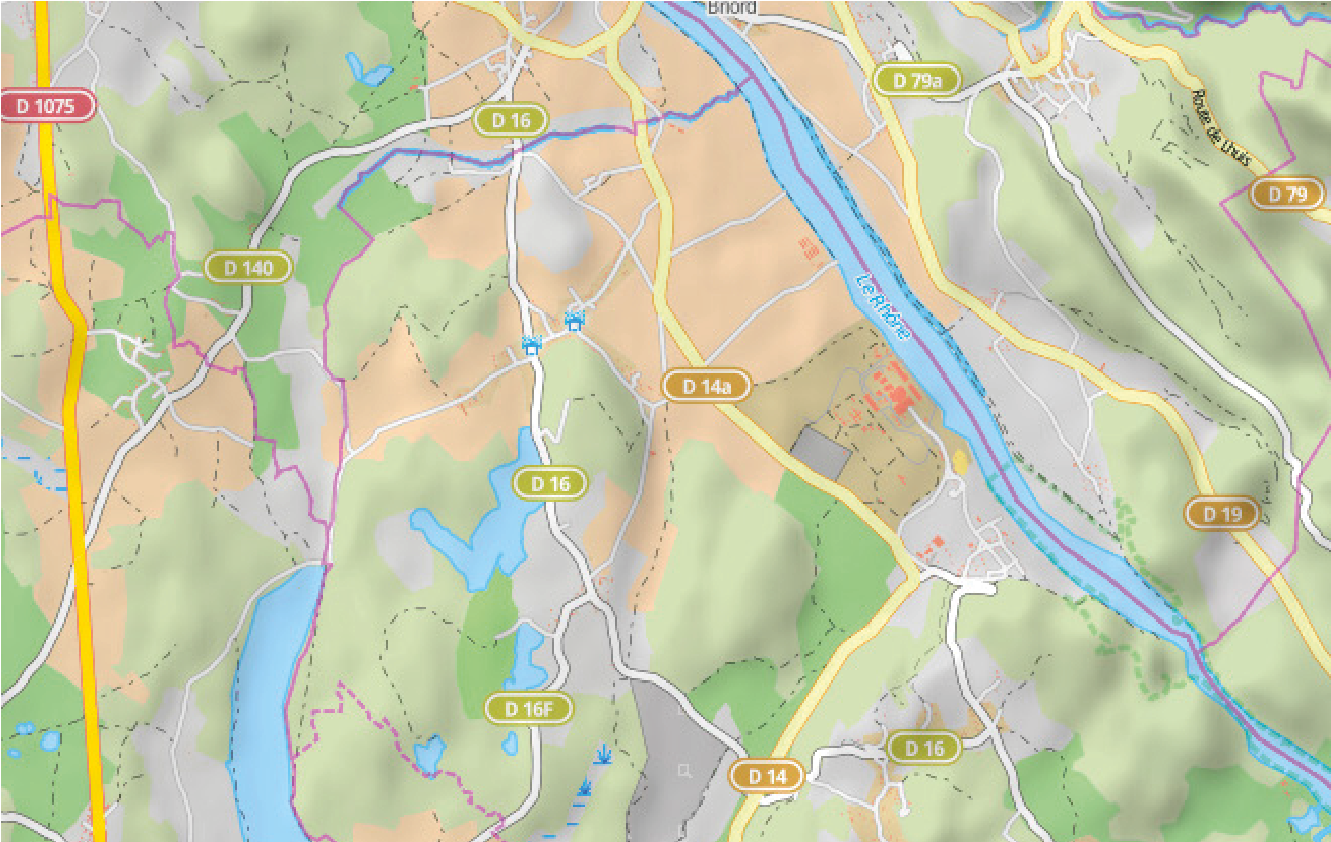 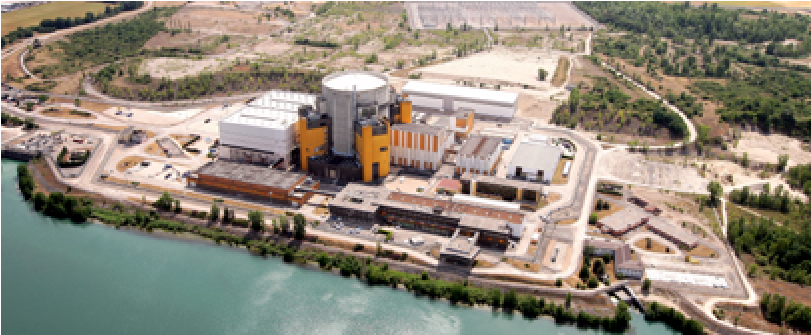 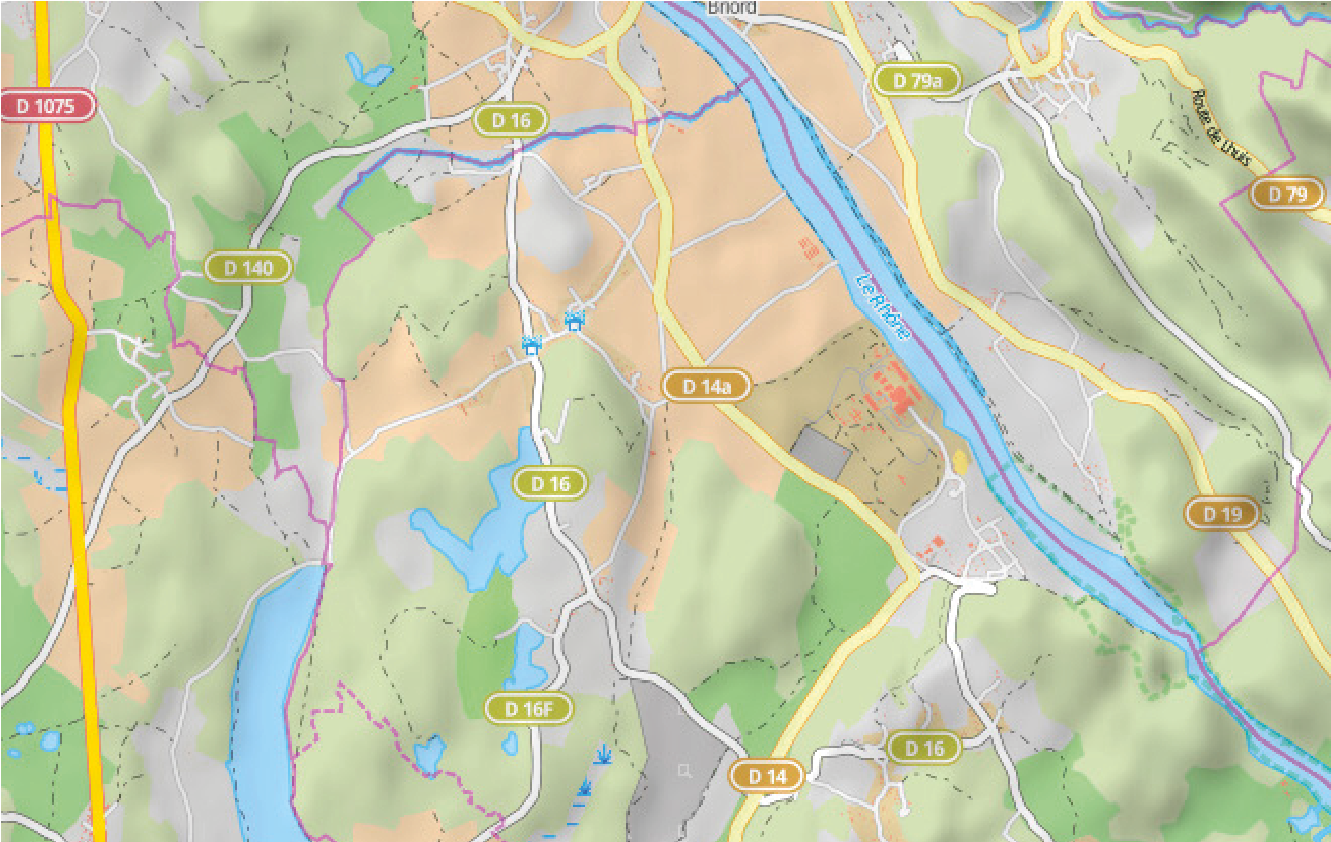 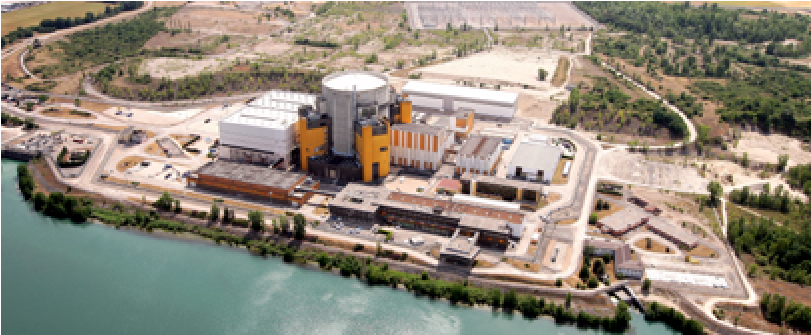 EDF Creys-Malville vous ouvre les portes de Superphénix, prototype européen de centrale nucléaire avec un réacteur à neutrons rapides. Une conférence et une visite vous permettront de découvrir ce site unique ainsi que son chantier titanesque de déconstruction. Depuis Bourgoin-Jallieu Distance :   28km  Temps :   29min De Bourgoin-Jallieu, Prendre Rue de Funas, Rue du Bugey et Route de Saint-Marcel Bel Accueil en direction de Avenue de Bourg en Bresse/D522, Suivre D522 en direction de Route de l’Epaux à Courtenay. Prendre légèrement à droite sur Route de l’Epaux. Prendre à droite sur Grande Rue Arandon/D1075. Continuer sur D14 le site EDF de Creys-Malville est indiqué.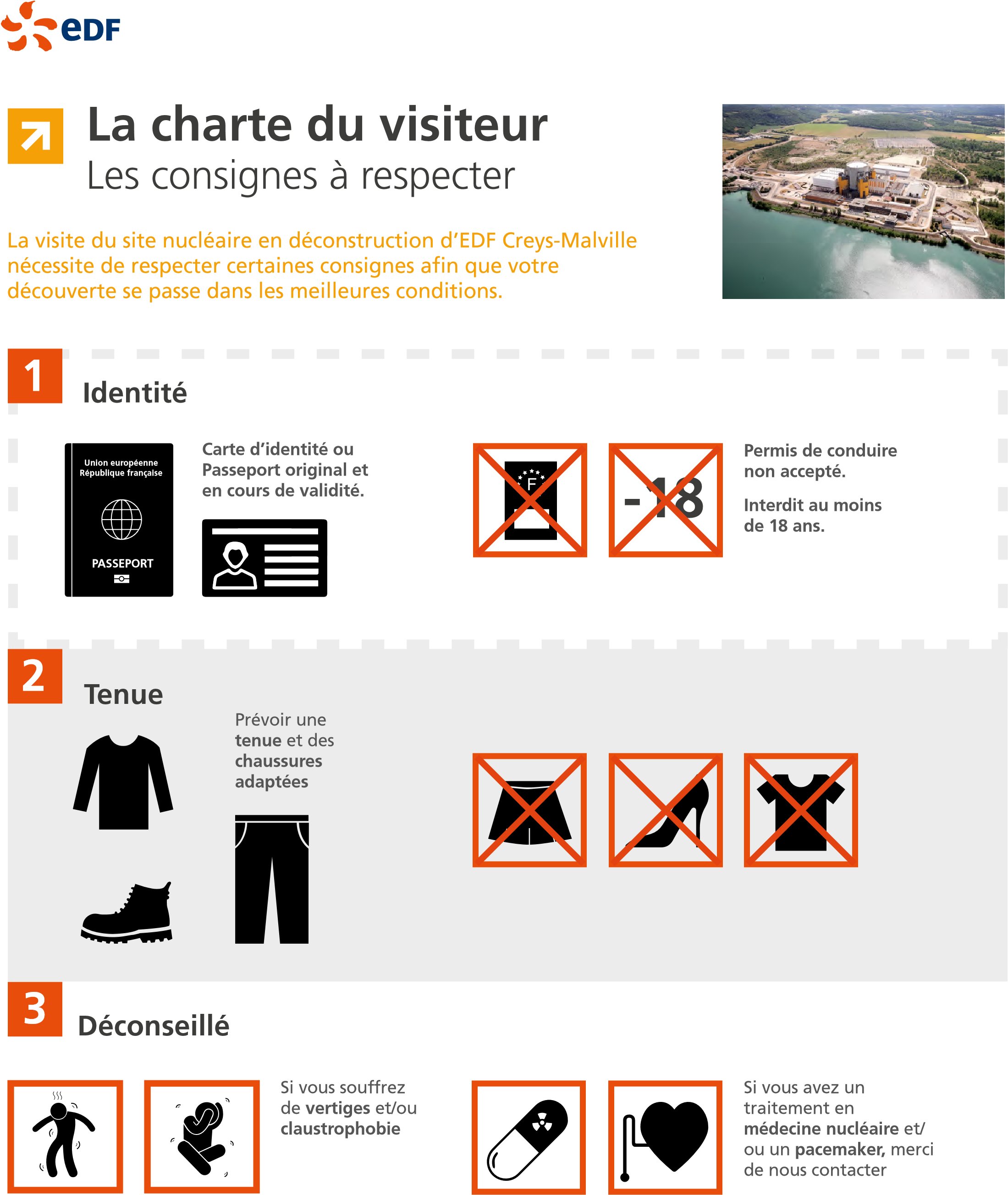 Depuis Lyon ou Paris (A42)Distance :   74km  Temps :   1h10minDe Lyon, prendre l'autoroute A42 :sortie n°7 (Perouges - Plaine De L’Ain). Suivre la D124 (direction ZI Plaine De L'Ain). Au niveau de Blyes, prendre la direction de Lagnieu (D62A), puis, au rond-point de Pont de Lagnieu, prendre la N75 qui traverse le Rhône vers Montalieu. À la sortie de Montalieu, prendre la D52. Au croisement avant le pont de Briord, le site EDF de Creys-Malville est indiqué (D14 à droite). 4Obligation et interdictionsBonne condition physique obligatoireInterdit aux femmes enceintes ou allaitantesContact : 04 74 33 34 81 creys-visites@edf.fr Hameau de Malville 38510 Creys-Mépieu